TORNEO FÚTBOL SALA 2º CICLO                         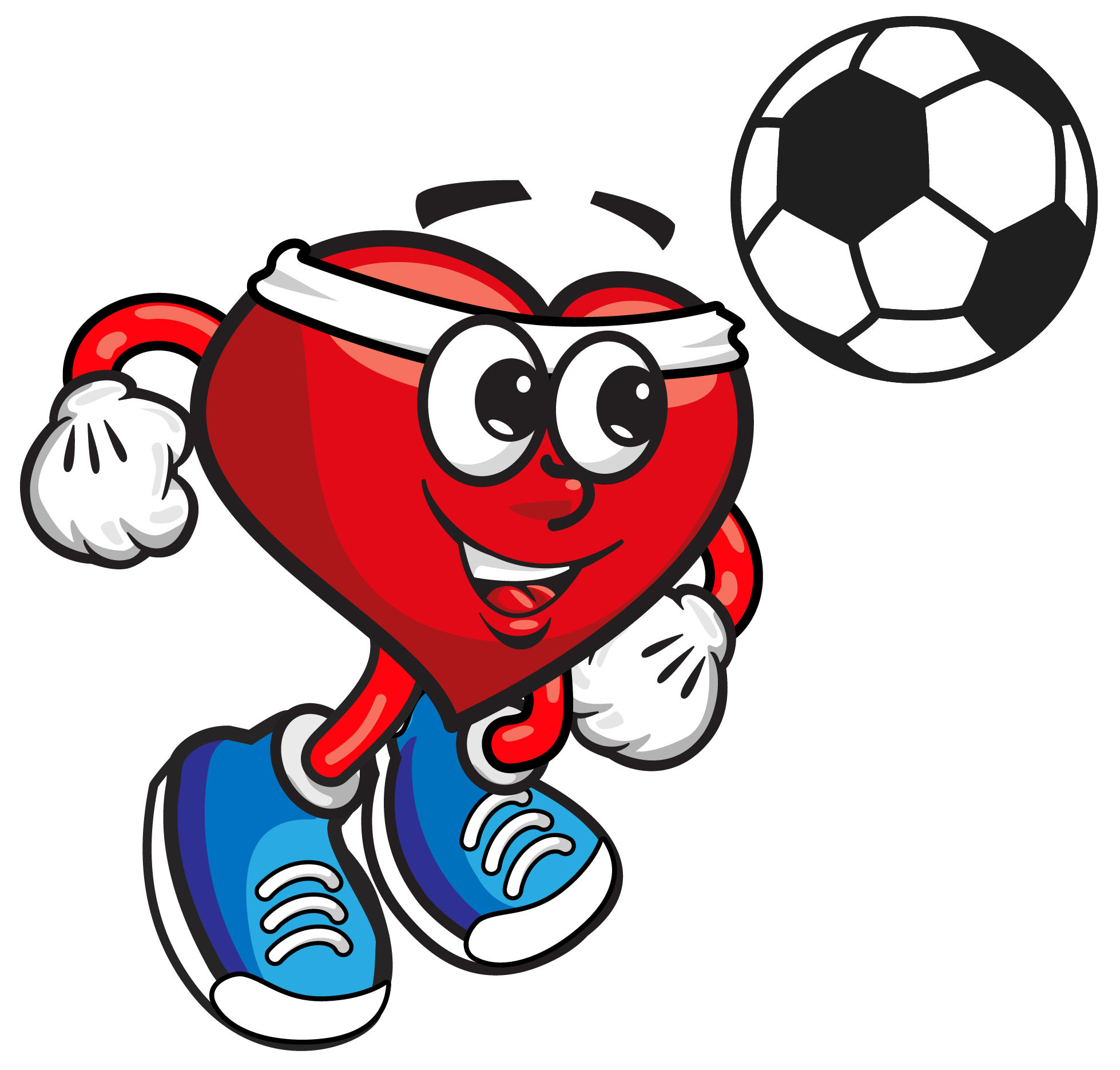 JORNADALOCALVISITANTEFECHARESULTADOÁRBITROS1TELETEBALE TEAMFLEKOSMIÉRCOLES 19 FEBREROMerino Alberca, Marta B1CMoreno Iniesta, Carlos  B1C1THE DREAM TEAMLOS LEONESJUEVES 20 FEBREROCreta Simón, Antonio B1CMerino, Francisco  B1C2LOS LEONESTELETEBALE TEAMMIÉRCOLES 26 FEBREROCasarrubios, Miguel B1CQuintanar Abad, Arturo B1C2THE DREAM TEAMFLEKOSJUEVES 27 FEBREROBustanante, Gonzalo  B1CSánchez-Mateos, Javier B1C3TELETEBALE TEAMTHE DREAM TEAMMIÉRCOLES 5 MARZOCasarrubios, Miguel B1CQuintanar Abad, Arturo B1C3LOS LEONESFLEKOSJUEVES 6 MARZOBustanante, Gonzalo  B1CSánchez-Mateos, Javier B1C4FLEKOSTELETEBALE TEAMMIÉRCOLES 12 MARZOMerino Alberca, Marta B1CMoreno Iniesta, Carlos  B1C4LOS LEONESTHE DREAM TEAMJUEVES 13 MARZOCreta Simón, Antonio B1CMerino, Francisco  B1C5TELETEBALE TEAMLOS LEONESMIÉRCOLES 26 MARZOMerino Alberca, Marta B1CMoreno Iniesta, Carlos  B1C5FLEKOSTHE DREAM TEAMJUEVES 27 MARZOCreta Simón, Antonio B1CMerino, Francisco  B1C6THE DREAM TEAMTELETEBALE TEAMMIÉRCOLES 1 ABRILCasarrubios, Miguel B1CQuintanar Abad, Arturo B1C6FLEKOSLOS LEONESJUEVES 2 ABRILBustanante, Gonzalo  B1CSánchez-Mateos, Javier B1C